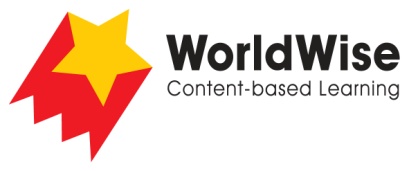 Levels T–V – Investigations							High Up Part 5 – Communicate and share ideas
Look over all of the information that you have gathered in your investigation. What are the most important ideas about the places and people in High Up? Make a chart showing the most important ideas. Once completed, make sure you save this file.Main similarities Any differencesWhat physical conditions are characteristic of high altitude places?How have some groups adapted to these conditions?Which animals and plants have adapted to these high places?What are the health risks when people unused to these conditions visit these places for the first time?  What inventions and technologies enable more people to visit high altitudes?What environmental problems do increasing numbers of visitors cause?